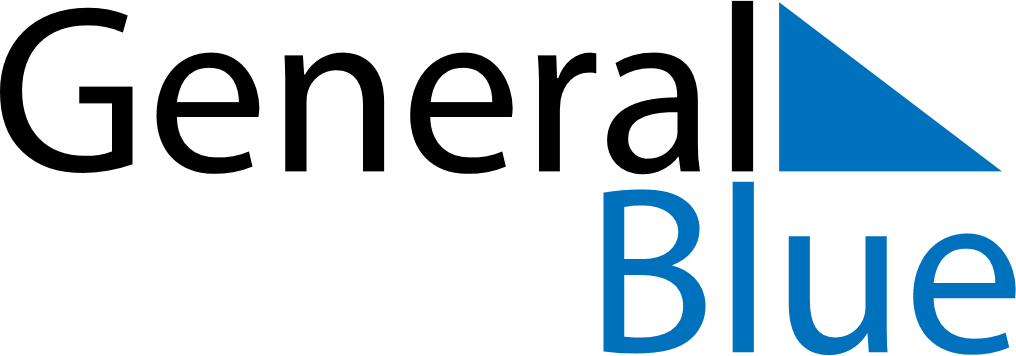 July 2022July 2022July 2022July 2022South AfricaSouth AfricaSouth AfricaSundayMondayTuesdayWednesdayThursdayFridayFridaySaturday1123456788910111213141515161718192021222223Nelson Mandela Day242526272829293031